BAB I PENDAHULUANRumusan Konsep atau Ide BisnisPada masa ini, salah satu usaha yang sedang berkembang dan menjadi tren di kalangan wanita adalah usaha yang bergerak di bidang kecantikan yaitu nail art. Adanya perubahan gaya hidup serta keinginan para wanita untuk mempunyai kuku yang cantik dan indah setiap saat membuat pertumbuhan bisnis nail art semakin hari memiliki prospek yang baik.Nail art adalah sebuah perkembangan dari cat kuku yang kemudian dikembangkan oleh perusahaan asal Perancis yaitu Revlon pada tahun 1932. Awal mula nail art yang ditelusuri dari istilah “mehendi“, digunakan secara sinonim untuk pacar (inai), berasal dari bahasa sansekerta “mehandika“. (sumber: https://lifestyle.sindonews.com)Ide pembuatan bisnis ini dilatarbelakangi juga oleh perkembangan gaya hidup masyarakat terutama kaum wanita yang ingin lebih terlihat cantik setiap saat dan mulai lebih merawat diri. Usaha salon kuku ini juga sangat menjanjikan dengan modal yang tidak banyak, namun memiliki peluang untuk mendapat profit yang tinggi.Adanya peluang bisnis dan ketertarikan yang tinggi terhadap bidang kecantikan terutama pada kuku menjadi faktor pendorong penulis ingin mendirikan salon kuku, yaitu Niji Nails Salon. Niji Nails Salon merupakan jasa yang menawarkan perawatan (manicure dan pedicure) serta menghias kuku dengan menggunakan bahan-bahan berkualitas tinggi, menggunakan teknologi yang canggih, dan menerapkan berbagai teknik profesional yang membuat kuku tampak lebih indah, segar, dan alami.Kata “Niji” sendiri berasal dari Bahasa Jepang, yang berarti “pelangi”. Niji Nails Salon sendiri diharapkan dapat memberikan warna-warna indah seperti pelangi yang dituangkan dalam bentuk seni yang akan dilukiskan di kuku tangan maupun kaki customer. Selain memiliki arti yang indah, kata Niji sendiri sangat mudah untuk diucapkan dan mudah untuk diingat, sehingga penulis memutuskan untuk memilih nama Niji Nails Salon dalam usaha bisnis ini.Niji Nails salon akan berlokasikan di Ayani Mega Mal Pontianak, yang merupakan lokasi yang strategis dan berada di jantung kota Pontianak. Lokasi tersebut diharapkan memudahkan konsumen yang ingin menggunakan jasa nail art. Selain itu Ayani Mega Mal merupakan pusat perbelanjaan terbesar di kota Pontianak dan juga di Kalimantan Barat. Hal ini merupakan faktor pendorong keyakinan untuk membuka bisnis nail art yaitu Niji Nails Salon.Gambaran UsahaVisiDalam pendirian suatu usaha pastinya tidaklah lepas dari visi dan misi. Keberadaan visi dan misi dalam suatu usaha menjadi pedoman dalam menjalankan usahanya. Menjadikan visi dan misi sebagai budaya dari suatu usaha akan memperoleh manfaat besar kedepannya bagi setiap usaha. Menurut David (2016:30) pernyataan visi menjawab pertanyaan “Kita ingin menjadi apa?”, sementara pernyataan misi menjawab pertanyaan “Apakah bisnis kita?”.Visi sendiri merupakan pernyataan singkat yang menggambarkan tujuan akhir ataupun gambaran masa depan suatu usaha, oleh karena itu penulisan visi seharusnya jelas dan dapat dikomunikasikan ke semua bagian dari organisasi ataupun suatu usaha. Hal ini dimaksudkan agar seluruh bagian organisasi mengerti tujuan dari suatu usaha didirikan.Visi dari Niji Nails Salon yaitu “Menjadi penyedia jasa nail art yang professional dan berkualitas di Kalimantan Barat .”MisiMenurut David (2016:9) pernyataan misi menempatkan pertanyaan dasar yang akan dihadapi oleh semua strategi: “apakah produk bisnis kita?”. Pernyataan misi yang jelas menjelaskan nilai dan prioritas dari organisasi. Mengembangkan pernyataan misi memaksa para penyusun strategi untuk berpikir mengenai sifat dan lingkup operasi saat ini dan untuk mengukur potensi daya tarik pasar serta aktivitas di masa yang akan datang. Pernyataan misi secara luas menentukan arah di masa yang akan datang dalam organisasi. Pernyataan misi adalah pengingat konstan kepada karyawan tentang alasan organisasi berdiri dan apa visi pendirinya ketika mereka mempertaruhkan nama besar dan modal untuk mencapai mimpi mereka tersebut. Misi dari Niji Nails Salon sendiri adalah :Memberikan pelayanan dengan profesionalMenggunakan bahan nail art yang berkualitas dan teknologi canggihMengutamakan kepuasan pelanggan untuk membangun loyalitasTujuan PerusahaanDalam pendirian usaha pastinya penentuan tujuan sangat penting untuk menentukan keberhasilan usaha. Tujuan dari pendirian usaha ini sendiri ada yang bersifat jangka pendek dan bersifat jangka panjang.Tujuan jangka pendek Niji Nails Salon :Mencapai target penjualan tiap bulannyaMemberikan edukasi tentang kuku serta cara perawatannyaMenjaga hubungan yang baik dengan pelanggan dan karyawan Tujuan jangka panjang Niji Nails Salon :Dapat membuka cabang di berbagai area di Kalimantan BaratMenjadi salah satu salon kuku yang dikenal masyarakat luasTerus melakukan inovasi dan meningkatkan pangsa pasarBesarnya Peluang BisnisMelihat peluang pasar yang ada, dimana sekarang banyak sekali masyarakat terutama wanita yang peduli akan kecantikan. Serta gaya hidup yang serba praktis maka kecantikan merupakan salah satu kebutuhan pokok yang tidak dapat lepas apalagi dengan pengaruh sosial media. Peluang usaha fashion pun termasuk sepuluh besar dari peluang usaha di tahun 2019, Didukung dengan industri kreatif, transportasi online, dan pembuatan konten. Sumber (https://www.akseleran.com)4Daya tarik Niji Nails Salon adalah metode serta bahan-bahan yang digunakan untuk riasan kuku merupakan bahan serta metode terbaik yang berasal dari Korea Selatan dan Jepang yang merupakan negara dengan industri kecantikan terbesar di dunia. Selain hal itu juga Niji Nails Salon menyediakan berbagai jenis model riasan kuku yang dapat dipilih sesuai kebutuhan dan selera.Gaya hidup yang berkembang saat ini diantaranya yaitu mengembangkan kecantikan dalam berbagai sisi yang menciptakan berbagai macam tren di dunia kecantikan saat ini. Fenomena seperti ini tentunya terjadi di Indonesia sebagai negara berkembang. Aktivitas dan kesibukan masyarakat perkotaan menempatkan mereka untuk memenuhi kebutuhan yang dapat menghemat waktu, cepat dan efisien. Hal ini juga yang menjadi pengaruh banyaknya bermunculan tempat pemenuhan perawatan serta layanan-layanan kecantikan dengan tingginya tingkat mobilitas kegiatan masyarakat dalam berbagai bidang menyebabkan pemenuhan kebutuhan agar selalu tampil cantik merupakan hal yang pokok apalagi bagi kaum wanita.Melihat peluang ini dimana pergeseran gaya hidup masyarakat yang menjadikan kecantikan sebagai bagian dari kebutuhan hidup dan kegemaraan mereka dalam sesuatu yang praktis, membuat para pelaku bisnis salon khusus nya riasan kuku sangat dibutuhkan dikalangan wanita – wanita modern.Penulis memilih bisnis di daerah Pontianak karena melihat dimana pertumbuhan penduduk yang semakin meningkat setiap tahunnya serta prospek bisnis yang sangat menjanjikan karena pesaing dalam bidang ini masih sangat terbatas. Pertumbuhan penduduk kota Pontianak juga didukung oleh data yang penulis cari dari Badan Pusat Statistik, berikut gambarnya:Diagram 1.1Jumlah Penduduk Kota Pontianak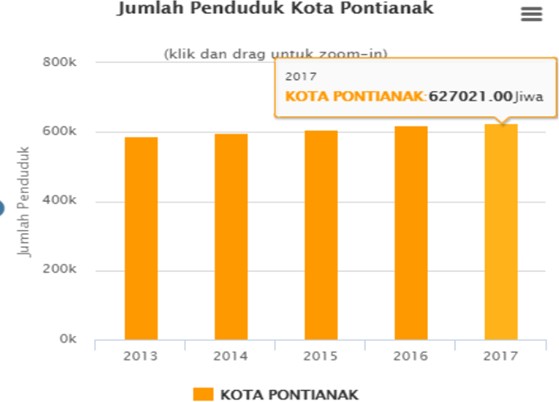 Sumber: https://pontianakkota.bps.go.id/Berdasarkan pada Diagram 1.1 memperlihatkan bahwa jumlah penduduk kota Pontianak mengalami peningkatan setiap tahunnya. Pada tahun 2013 penduduk kota Pontianak sebanyak 587.169 jiwa, tahun 2014 meningkat 598.097 jiwa, tahun 2015 sebanyak 607.438 jiwa , tahun 2016 sebanyak 618.388 jiwa , dan tahun 2017 menjadi 627.021 jiwa.Pertumbuhan penduduk dapat menjadikan sebagai peluang usaha yang baik bagi usaha Niji Nails Salon karena daya beli masyarakat juga ikut meningkat. Dari data ini dapat dikatakan bahwa pasar di kota Pontianak masih sangat luas sehingga prospek untuk menjalankan bisnis ini sangat bagus.Daya beli masyarakat Kalimantan Barat yang diikut lewat Indeks Tendensi Konsumen pada kwartal II meningkat tipis. Badan Pusat Statistik mencatat, pada triwulan II-2018 (April, Mei dan Juni) nilai indeks Tendensi Konsumen Kalimantan Barat sebesar 117,22. Artinya kondisi ekonomi konsumen baik yang ditunjukkan dengan nilai Indeks Tendensi Konsumen di atas 100 (optimis). “Dan jika dibandingkan dengan triwulan sebelumnya, tingkat kepercayaan atau optimisme konsumen pada triwulan II-2018 ini lebih tinggi dibanding dengan triwulan I-2018,” ujar Kepala BPS Kalbar, Pitono.Bila dilihat dari variable pembentuk ITK, kondisi ekonomi konsumen pada triwulan II-2018 baik, terutama didorong oleh peningkatan volume konsumsi barang dan jasa (nilai indeks 133,79), inflasi yang terjadi selama triwulan II-2018 sangat terkendali dan tidak berpengaruh terhadap total pengeluaran rumah tangga (nilai indeks 103,18), serta peningkatan pendapatan rumah tangga (nilai indeks 117,42). (Sumber: https://www.pontianakpost.co.id/daya-beli-kalbar-peringkat-28-nasional)Berdasarkan analisis di atas dapat disimpulkan bahwa peluang Niji Nails Salon yang bergerak di bidang kecantikan memiliki peluang besar mengingat adanya pergeseran gaya hidup masyarakat yang semakin modern dan mengikuti perkembangan global serta tren di bidang kecantikan itu sendiri dan juga pendapatan pertahun yang terus meningkat.Kebutuhan DanaDana yang akan diperlukan untuk menjalankan bisnis Niji Nails Salon sepenuhnya berasal dari modal sendiri yakni sebesar yang akan digunakan untuk:Tabel 1.1Rincian Kebutuhan Modal Niji Nails Salon Tahun 2020Sumber : diolah oleh Niji Nails SalonDilihat pada tabel 1.1 dapat disimpulkan modal awal yang dibutuhkan untuk memulai usaha Niji Nails Salon adalah Rp 472.978.000. Kebutuhan dana ini akan dipenuhi dengan modal sendiri yang berasal dari tabungan pemilik dan juga pinjaman dana dari orang tua. Alasan pemilihan sumber permodalan ini sendiri dikarenakan merupakan salah satu sumber permodalan yang lebih mudah didapat dan menghindari tingginya bunga jika ingin dilakukannya peminjaman dana dari pihak lain.PerincianBiayaBiayaBiaya Aktiva TetapBiaya Aktiva TetapBiaya Aktiva TetapPeralatanRp76.868.000Renovasi RukoRp4.000.000Sewa Gerai 3 tahunRp378.000.000Total Biaya Aktiva TetapRp458.868.000Kebutuhan Dana Untuk Modal KerjaKebutuhan Dana Untuk Modal KerjaKebutuhan Dana Untuk Modal KerjaPerlengkapanRp11.610.000Total Kebutuhan Dana Untuk Modal KerjaRp11.610.000 KasRp2.500.000TotalRp472.978.000